NALLATHAMBI. G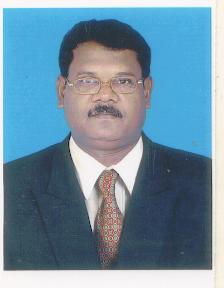 Qualification :     Ph. D. Qualification :     Ph. D. Experience:     18 YEARS experience in teaching  after M.E                               3.5 YEARS experience in industryExperience:     18 YEARS experience in teaching  after M.E                               3.5 YEARS experience in industryArea of Interest:  VLSI DesignArea of Interest:  VLSI DesignSubjects Taught:   Electronic Devices and Circuits, LIC, Signals and Systems, ASIC and FPGA Design, DSP,  Digital system design.Subjects Taught:   Electronic Devices and Circuits, LIC, Signals and Systems, ASIC and FPGA Design, DSP,  Digital system design.RESEARCH PUBLICATIONS: IEEE CONFERENCE: NALLATHAMBI.G,RAJARAM.S “Power Aware VLSI Routing Using Particle Swarm Optimizations for Green Electronics” IEEE International Conference on Green Computing, Communication and Electrical Engineering  in feb 2014.INTERNATIONAL JOURNELS:1. G.Nallathambi, S.Rajaram,  “A Particle Swarm Optimization approach for Low power   VLSI Routing”, Journal of mathematics and statistics 10(1): 58-64, 2014. ISSN: 1549-3644.  Scopus indexed   Annexure –II (Anna university-Chennai) Journal 2.G.Nallathambi, Gracia Nirmala Rani and S. Rajaram, “Thermal Aware Floorplanning Technique For  Nano Circuits”  Research Journal of Applied Sciences Engineering and Technology,2014.  ISSN(P): 2040-7459,  Scopus Indexed Annexure-II (Anna University-Chennai) Journal.NATIONAL JOURNELS:G.Nallathambi, S.Rajaram, “Effect of Interconnects on Delay Estimation with Noise Optimization”, International Journal of Industrial Electronics and Electrical Engineering(IJIEEE).volume:2, issue:8 ,2014  . ISSN(P): 2347-6982.    RESEARCH PUBLICATIONS: IEEE CONFERENCE: NALLATHAMBI.G,RAJARAM.S “Power Aware VLSI Routing Using Particle Swarm Optimizations for Green Electronics” IEEE International Conference on Green Computing, Communication and Electrical Engineering  in feb 2014.INTERNATIONAL JOURNELS:1. G.Nallathambi, S.Rajaram,  “A Particle Swarm Optimization approach for Low power   VLSI Routing”, Journal of mathematics and statistics 10(1): 58-64, 2014. ISSN: 1549-3644.  Scopus indexed   Annexure –II (Anna university-Chennai) Journal 2.G.Nallathambi, Gracia Nirmala Rani and S. Rajaram, “Thermal Aware Floorplanning Technique For  Nano Circuits”  Research Journal of Applied Sciences Engineering and Technology,2014.  ISSN(P): 2040-7459,  Scopus Indexed Annexure-II (Anna University-Chennai) Journal.NATIONAL JOURNELS:G.Nallathambi, S.Rajaram, “Effect of Interconnects on Delay Estimation with Noise Optimization”, International Journal of Industrial Electronics and Electrical Engineering(IJIEEE).volume:2, issue:8 ,2014  . ISSN(P): 2347-6982.    Achievements: Act as principal in various engineering  college  Received award for  Inter department relationship activitiesMOU sign with industry and institutionsAchievements: Act as principal in various engineering  college  Received award for  Inter department relationship activitiesMOU sign with industry and institutions